Lakeside Charter Academy, in partnership with parents, will cultivate engaged learners through scholarship, leadership, and citizenship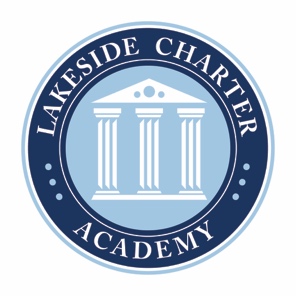 Agenda: Lakeside Charter AcademyApril 28, 2022 Regular MeetingBoard of Directors MeetingLocation: Conference Call ZOOM _______________________	April 28, 2022, | 6PM ESTCall to OrderReading of Conflict of Interest StatementApproval of March 24 Minutes*Reports – Principal report, Marketing, enrollment update, Knight’s Game, Bus DriverBusiness ManagerMarch Budget UpdateBoard Elections discussionsBoard Committees discussionsApproval of Jay Sharp for Audit*Parent Comment – Andressa JacovozziAdjourn* Requires Board Action